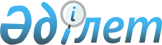 "Катонқарағай ауданының 2017-2019 жылдарға арналған бюджеті туралы" Катонқарағай аудандық мәслихатының 2016 жылғы 23 желтоқсандағы № 8/55–VI шешіміне өзгерістер енгізу туралыШығыс Қазақстан облысы Катонқарағай аудандық мәслихатының 2017 жылғы 28 наурыздағы № 9/77-VI шешімі. Шығыс Қазақстан облысының Әділет департаментінде 2017 жылғы 7 сәуірде № 4940 болып тіркелді      РҚАО-ның ескертпесі.

      Құжаттың мәтінінде түпнұсқаның пунктуациясы мен орфографиясы сақталған.

      Қазақстан Республикасының 2008 жылғы 4 желтоқсандағы Бюджет кодексінің 109-бабына, "Қазақстан Республикасындағы жергілікті мемлекеттік басқару және өзін-өзі басқару туралы" Қазақстан Республикасының 2001 жылғы 23 қаңтардағы Заңының 6-бабы 1-тармағының 1) тармақшасына, Шығыс Қазақстан облыстық мәслихатының "2017-2019 жылдарға арналған облыстық бюджет туралы" Шығыс Қазақстан облыстық мәслихатының 2016 жылғы 9 желтоқсандағы № 8/75-V шешіміне өзгерістер мен толықтырулар енгізу туралы" 2017 жылғы 10 наурыздағы № 9/98-VI (нормативтік құқықтық актілердің мемлекеттік тіркеу Тізілімінде 4912 нөмірмен тіркелген) шешіміне сәйкес, Катонқарағай аудандық мәслихаты ШЕШТІ:

      1. "Катонқарағай ауданының 2017-2019 жылдарға арналған бюджеті туралы" Катонқарағай аудандық мәслихатының 2016 жылғы 23 желтоқсандағы № 8/55-VІ шешіміне (нормативтік құқықтық актілердің мемлекеттік тіркеу Тізілімінде 4812 нөмірмен тіркелген, 2017 жылғы 27 қаңтардағы, 3, 10, 17 ақпандағы № 4, № 5, № 6, № 7 "Арай" газетінде жарияланған) мынадай өзгерістер енгізілсін: 

      1-тармақ келесі редакцияда жазылсын:

      "2017-2019 жылдарға арналған Катонқарағай ауданының бюджеті тиісінше 1, 2 және 3-қосымшаларға сәйкес, соның ішінде 2017 жылға мынадай көлемдерде бекітілсін:

      1) кірістер – 4 621 239,8 мың теңге, соның ішінде:

      салықтық түсімдер – 639 966,0 мың теңге;

      салықтық емес түсімдер –8650,0 мың теңге;

      негізгі капиталды сатудан түсетін түсімдер – 12 841,0 мың теңге;

      трансферттердің түсімдері – 3 959 782,8 мың теңге;

      2) шығындар –4 660 901,6 мың теңге;

      3) таза бюджеттік кредиттеу – 93 806,0 мың теңге, соның ішінде:

      бюджеттік кредиттер – 108 912,0 мың теңге;

      бюджеттік кредиттерді өтеу – 15 106,0 мың теңге;

      4) қаржы активтерімен жасалатын операциялар бойынша сальдо – 0,0 мың теңге, соның ішінде:

      қаржы активтерін сатып алу – 0,0 мың теңге;

      мемлекеттің қаржы активтерін сатудан түсетін түсімдер – 0,0 мың теңге;

      5) бюджет тапшылығы (профициті) – - 133 467,8 мың теңге;

      6) бюджет тапшылығын қаржыландыру (профицитін пайдалану) – 133 467,8 мың теңге.".

      Аудандық мәслихаттың шешімімен бекітілген 1, 4, 6, 7, 11 қосымшалары осы шешімнің 1, 2, 3, 4, 5 қосымшаларына сәйкес келесі редакцияда жазылсын.

      2. Осы шешім 2017 жылғы 1 қаңтардан бастап қолданысқа енгізіледі.

       

 2017 жылға арналған Катонқарағай ауданының бюджеті 2017 жылға арналған жергілікті бюджеттен қаржыландырылатын бюджеттік бағдарламалардың тізбесі 2017 жылға арналған аудандық бюджетке облыстық бюджеттен түскен нысаналы ағымдағы трансферттер және даму трансферттері 2017 жылға арналған аудандық бюджетке Республикалық бюджеттен түскен нысаналы ағымдағы және даму трансферттері Жергілікті өзін-өзі басқару органдарына трансферттерді бөлу
					© 2012. Қазақстан Республикасы Әділет министрлігінің «Қазақстан Республикасының Заңнама және құқықтық ақпарат институты» ШЖҚ РМК
				
      Сессия төрағасы

С. Елубаева

      Аудандық мәслихат хатшысы

Д. Бралинов
Катонқарағай аудандық 
мәслихатының 
2017 жылғы 28 наурыздағы 
№ 9/77-VІ шешіміне 1 қосымшаКатонқарағай аудандық 
мәслихатының 
2016 жылғы 23 желтоқсандағы 
№ 8/55-VI шешіміне 1 қосымшаСанаты

Санаты

Санаты

Санаты

Барлық кірістер (мың теңге)

Сыныбы

Сыныбы

Сыныбы

Барлық кірістер (мың теңге)

Ішкі сыныбы

Ішкі сыныбы

Барлық кірістер (мың теңге)

Атауы

Барлық кірістер (мың теңге)

1

2

3

4

5

I.Кірістер

4621239,8

1

Салықтық түсімдер

639966,0

01

Табыс салығы

287996,0

2

Жеке табыс салығы

287996,0

03

Әлеуметтiк салық

225081,0

1

Әлеуметтік салық

225081,0

04

Меншiкке салынатын салықтар

94368,0

1

Мүлiкке салынатын салықтар

35000,0

3

Жер салығы

9000,0

4

Көлiк құралдарына салынатын салық

45551,0

5

Бірыңғай жер салығы

4817,0

05

Тауарларға, жұмыстарға және қызметтерге салынатын ішкі салықтар

29521,0

2

Акциздер

2133,0

3

Табиғи және басқа да ресурстарды пайдаланғаны үшiн түсетiн түсiмдер

15428,0

4

Кәсiпкерлiк және кәсiби қызметтi жүргiзгенi үшiн алынатын алымдар

11710,0

5

Ойын бизнесіне салық

250,0

08

Заңдық маңызы бар әрекеттерді жасағаны және (немесе) оған уәкілеттігі бар мемлекеттік органдар немесе лауазымды адамдар құжаттар бергені үшін алынатын міндетті төлемдер

3000,0

1

Мемлекеттік баж

3000,0

2

Салықтық емес түсiмдер

8650,0

01

Мемлекеттік меншіктен түсетін кірістер

19,0

7

Мемлекеттік бюджеттен берілген кредиттер бойынша сыйақылар

19,0

06

Басқа да салықтық емес түсiмдер

8631,0

1

Басқа да салықтық емес түсiмдер

8631,0

3

Негізгі капиталды сатудан түсетін түсімдер

12841,0

01

Мемлекеттік мекемелерге бекітілген мемлекеттік мүлікті сату

9091,0

1

Мемлекеттік мекемелерге бекітілген мемлекеттік мүлікті сату

9091,0

03

Жердi және материалдық емес активтердi сату

3750,0

1

Жерді сату

1550,0

2

Материалдық емес активтерді сату

2200,0

4

Трансферттердің түсімдері

3959782,8

02

Мемлекеттiк басқарудың жоғары тұрған органдарынан түсетiн трансферттер

3959782,8

2

Облыстық бюджеттен түсетiн трансферттер

3959782,8

Функционалдық топ

Функционалдық топ

Функционалдық топ

Функционалдық топ

Сомасы (мың теңге)

Бюджеттік бағдарламалардың әкiмшiсi

Бюджеттік бағдарламалардың әкiмшiсi

Бюджеттік бағдарламалардың әкiмшiсi

Сомасы (мың теңге)

Бағдарлама

Бағдарлама

Сомасы (мың теңге)

Атауы

Сомасы (мың теңге)

1

2

3

4

5

II. Шығындар

4660901,6

01

Жалпы сипаттағы мемлекеттiк қызметтер 

432408,0

112

Аудан (облыстық маңызы бар қала) мәслихатының аппараты

16891,0

001

Аудан (облыстық маңызы бар қала) мәслихатының қызметін қамтамасыз ету жөніндегі қызметтер

16891,0

122

Аудан (облыстық маңызы бар қала) әкімінің аппараты

122773,0

001

Аудан (облыстық маңызы бар қала) әкімінің қызметін қамтамасыз ету жөніндегі қызметтер

110073,0

003

Мемлекеттік органның күрделі шығыстары

12700,0

123

Қаладағы аудан, аудандық маңызы бар қала, кент, ауыл, ауылдық округ әкімінің аппараты

208953,0

001

Қаладағы аудан, аудандық маңызы бар қаланың, кент, ауыл, ауылдық округ әкімінің қызметін қамтамасыз ету жөніндегі қызметтер

208233,0

022

Мемлекеттік органның күрделі шығыстары

720,0

459

Ауданның (облыстық маңызы бар қаланың) экономика және қаржы бөлімі

35030,0

001

Ауданның (облыстық маңызы бар қаланың) экономикалық саясаттын қалыптастыру мен дамыту, мемлекеттік жоспарлау, бюджеттік атқару және коммуналдық меншігін басқару саласындағы мемлекеттік саясатты іске асыру жөніндегі қызметтер

32798,0

003

Салық салу мақсатында мүлікті бағалауды жүргізу

1012,0

010

Жекешелендіру, коммуналдық меншікті басқару, жекешелендіруден кейінгі қызмет және осыған байланысты дауларды реттеу 

1220,0

458

Ауданның (облыстық маңызы бар қаланың) тұрғын үй-коммуналдық шаруашылығы, жолаушылар көлігі және автомобиль жолдары бөлімі

17800,0

001

Жергілікті деңгейде тұрғын үй-коммуналдық шаруашылығы, жолаушылар көлігі және автомобиль жолдары саласындағы мемлекеттік саясатты іске асыру жөніндегі қызметтер

17528,0

013

Мемлекеттік органның күрделі шығыстары

272,0

471

Ауданның (облыстық маңызы бар қаланың) білім, дене шынықтыру және спорт бөлімі

17011,0

001

Жергілікті деңгейде білім, дене шынықтыру және спорт саласындағы мемлекеттік саясатты іске асыру жөніндегі қызметтер

17011,0

493

Ауданың (облыстық маңызы бар қаланың) кәсіпкерлік, өнеркәсіп және туризм бөлімі

13950,0

001

Жергілікті деңгейде кәсіпкерлікті, өнеркәсіпті және туризмді дамыту саласындағы мемлекеттік саясатты іске асыру жөніндегі қызметтер

13950,0

02

Қорғаныс

96499,8

122

Аудан (облыстық маңызы бар қала) әкімінің аппараты

96499,8

005

Жалпыға бірдей әскери міндетті атқару шеңберіндегі іс-шаралар

9270,0

006

Аудан (облыстық маңызы бар қала) ауқымындағы төтенше жағдайлардың алдын алу және оларды жою

87229,8

03

Қоғамдық тәртіп, қауіпсіздік, құқықтық, сот, қылмыстық-атқару қызметі

1750,0

458

Ауданның (облыстық маңызы бар қаланың) тұрғын үй-коммуналдық шаруашылығы, жолаушылар көлігі және автомобиль жолдары бөлімі

1750,0

021

Елдi мекендерде жол қозғалысы қауiпсiздiгін қамтамасыз ету

1750,0

04

Бiлiм беру

2950563,0

123

Қаладағы аудан, аудандық маңызы бар қала, кент, ауыл, ауылдық округ әкімінің аппараты

252086,0

004

Мектепке дейінгі тәрбие мен оқыту ұйымдарының қызметін қамтамасыз ету

106182,0

041

Мектепке дейінгі білім беру ұйымдарында мемлекеттік білім беру тапсырысын іске асыруға 

145904,0

471

Ауданның (облыстық маңызы бар қаланың) білім, дене шынықтыру және спорт бөлімі

2698477,0

004

Жалпы білім беру

2431265,0

009

Ауданның (облыстық маңызы бар қаланың) мемлекеттік білім беру мекемелер үшін оқулықтар мен оқу-әдiстемелiк кешендерді сатып алу және жеткізу

33205,0

005

Балалар мен жасөспірімдерге қосымша білім беру 

82409,0

020

Жетім баланы (жетім балаларды) және ата-аналарының қамқорынсыз қалған баланы (балаларды) күтіп-ұстауға асыраушыларына ай сайынғы ақшалай қаражат төлемдері 

18497,0

028

Балалар мен жасөспірімдерге спорт бойынша қосымша білім беру 

47031,0

040

Мектепке дейінгі білім беру ұйымдарында мемлекеттік білім беру тапсырысын іске асыруға

46214,0

067

Ведомстволық бағыныстағы мемлекеттік мекемелерінің және ұйымдарының күрделі шығыстары

39856,0

06

Әлеуметтiк көмек және әлеуметтiк қамсыздандыру

302513,0

451

Ауданның (облыстық маңызы бар қаланың) жұмыспен қамту және әлеуметтік бағдарламалар бөлімі

302513,0

001

Жергілікті деңгейде халық үшін әлеуметтік бағдарламаларды жұмыспен қамтуды қамтамасыз етуді іске асыру саласындағы мемлекеттік саясатты іске асыру жөніндегі қызметтер 

27054,0

002

Жұмыспен қамту бағдарламасы

45987,0

004

Ауылдық жерлерде тұратын денсаулық сақтау, білім беру, әлеуметтік қамтамасыз ету, мәдениет, спорт және ветеринар мамандарына отын сатып алуға Қазақстан Республикасының заңнамасына сәйкес әлеуметтік көмек көрсету

31932,0

005

Мемлекеттік атаулы әлеуметтік көмек 

4600,0

006

Тұрғын үйге көмек көрсету

1234,0

007

Жергілікті өкілетті органдардың шешімі бойынша мұқтаж азаматтардың жекелеген топтарына әлеуметтік көмек

34866,0

010

Үйден тәрбиеленіп оқытылатын мүгедек балаларды материалдық қамтамасыз ету

981,0

011

Жәрдемақыларды және басқа да әлеуметтік төлемдерді есептеу, төлеу мен жеткізу бойынша қызметтерге ақы төлеу

1157,0

014

Мұқтаж азаматтарға үйде әлеуметтiк көмек көрсету

65991,0

016

18 жасқа дейінгі балаларға мемлекеттік жәрдемақылар

17710,0

021

Мемлекеттік органның күрделі шығыстары 

4740,0

023

Жұмыспен қамту орталықтарының қызметін қамтамасыз ету

22649,0

025

Өрлеу жобасы бойынша келісілген қаржылай көмекті енгізу

25221,0

050

Қазақстан Республикасында мүгедектердің құқықтарын қамтамасыз ету және өмір сүру сапасын жақсарту жөніндегі 2012 - 2018 жылдарға арналған іс-шаралар жоспарын іске асыру

6155,0

067

Ведомстволық бағыныстағы мемлекеттік мекемелерінің және ұйымдарының күрделі шығыстары

12236,0

07

Тұрғын үй-коммуналдық шаруашылық

250637,0

458

Ауданның (облыстық маңызы бар қаланың) тұрғын үй-коммуналдық шаруашылығы, жолаушылар көлігі және автомобиль жолдары бөлімі

47351,0

003

Мемлекеттік тұрғын үй қорының сақталуын ұйымдастыру

900,0

004

Азаматтардың жекелеген санаттарын тұрғын үймен қамтамасыз ету

3000,0

012

Сумен жабдықтау және су бұру жүйесінің жұмыс істеуі

29672,0

015

Елдi мекендердегі көшелердi жарықтандыру

3429,0

026

Ауданның (облыстық маңызы бар қаланың) коммуналдық меншігіндегі жылу жүйелерін қолдануды ұйымдастыру

10350,0

466

Ауданның (облыстық маңызы бар қаланың) сәулет, қала құрылысы және құрылыс бөлімі

176007,0

006

Сумен жабдықтау және су бұру жүйесін дамыту 

176007,0

123

Қаладағы аудан, аудандық маңызы бар қала, кент, ауыл, ауылдық округ әкімінің аппараты

12394,0

008

Елді мекендердегі көшелерді жарықтандыру

11232,0

010

Жерлеу орындарын ұстау және туыстары жоқ адамдарды жерлеу

70,0

014

Елді мекендерді сумен жабдықтауды ұйымдастыру

1092,0

471

Ауданның (облыстық маңызы бар қаланың) білім, дене шынықтыру және спорт бөлімі

6776,0

026

Нәтижелі жұмыспен қамтуды және жаппай кәсіпкерлікті дамыту бағдарламасы шеңберінде қалалардың және ауылдық елді мекендердің объектілерін жөндеу

6776,0

478

Ауданның (облыстық маңызы бар қаланың) ішкі саясат, мәдениет және тілдерді дамыту бөлімі

8109,0

024

Нәтижелі жұмыспен қамтуды және жаппай кәсіпкерлікті дамыту бағдарламасы шеңберінде қалалардың және ауылдық елді мекендердің объектілерін жөндеу

8109,0

08

Мәдениет, спорт, туризм және ақпараттық кеңістiк

250470,0

478

Ауданның (облыстық маңызы бар қаланың) ішкі саясат, мәдениет және тілдерді дамыту бөлімі

237516,0

001

 Ақпаратты, мемлекеттілікті нығайту және азаматтардың әлеуметтік сенімділігін қалыптастыру саласында жергілікті деңгейде мемлекеттік саясатты іске асыру жөніндегі қызметтер

21685,0

003

Мемлекеттік органның күрделі шығыстары 

250,0

004

Жастар саясаты саласында іс-шараларды іске асыру

9792,0

005

Мемлекеттік ақпараттық саясат жүргізу жөніндегі қызметтер

12000,0

007

Аудандық (қалалық) кiтапханалардың жұмыс iстеуi

29571,0

008

Мемлекеттiк тiлдi және Қазақстан халқының басқа да тiлдерін дамыту

8735,0

009

Мәдени-демалыс жұмысын қолдау

146430,0

032

Ведомстволық бағыныстағы мемлекеттік мекемелерінің және ұйымдарының күрделі шығыстары

9053,0

471

Ауданның (облыстық маңызы бар қаланың) білім, дене шынықтыру және спорт бөлімі

12954,0

014

Аудандық (облыстық маңызы бар қалалық) деңгейде спорттық жарыстар өткiзу

2400,0

015

Әртүрлi спорт түрлерi бойынша аудан (облыстық маңызы бар қала) құрама командаларының мүшелерiн дайындау және олардың облыстық спорт жарыстарына қатысуы

10554,0

10

Ауыл, су, орман, балық шаруашылығы, ерекше қорғалатын табиғи аумақтар, қоршаған ортаны және жануарлар дүниесін қорғау, жер қатынастары

134886,0

473

Ауданның (облыстық маңызы бар қаланың) ветеринария бөлімі

90468,0

001

Жергілікті деңгейде ветеринария саласындағы мемлекеттік саясатты іске асыру жөніндегі қызметтер

20333,0

003

Мемлекеттік органның күрделі шығыстары 

180,0

007

Қаңғыбас иттер мен мысықтарды аулауды және жоюды ұйымдастыру

1348,0

009

Жануарлардың энзоотиялық аурулары бойынша ветеринариялық іс-шараларды жүргізу

13231,0

010

Ауыл шаруашылығы жануарларын сәйкестендіру жөніндегі іс-шараларды өткізу

2100,0

011

Эпизоотияға қарсы іс-шаралар жүргізу

52913,0

047

Жануарлардың саулығы мен адамның денсаулығына қауіп төндіретін, алып қоймай залалсыздандырылған (зарарсыздандырылған) және қайта өңделген жануарлардың, жануарлардан алынатын өнімдер мен шикізаттың құнын иелеріне өтеу

363,0

462

Ауданның (облыстық маңызы бар қаланың) ауыл шаруашылығы бөлімі

14925,0

001

Жергілікте деңгейде ауыл шаруашылығы саласындағы мемлекеттік саясатты іске асыру жөніндегі қызметтер

14925,0

463

Ауданның (облыстық маңызы бар қаланың) жер қатынастары бөлімі

13456,0

001

Аудан (облыстық маңызы бар қала) аумағында жер қатынастарын реттеу саласындағы мемлекеттік саясатты іске асыру жөніндегі қызметтер

13236,0

007

Мемлекеттік органның күрделі шығыстары 

220,0

459

Ауданның (облыстық маңызы бар қаланың) экономика және қаржы бөлімі

16037,0

099

Мамандардың әлеуметтік көмек көрсетуі жөніндегі шараларды іске асыру

16037,0

11

Өнеркәсіп, сәулет, қала құрылысы және құрылыс қызметі

15096,0

466

Ауданның (облыстық маңызы бар қаланың) сәулет, қала құрылысы және құрылыс бөлімі

15096,0

001

Құрылыс, облыс қалаларының, аудандарының және елді мекендерінің сәулеттік бейнесін жақсарту саласындағы мемлекеттік саясатты іске асыру және ауданның (облыстық маңызы бар қаланың) аумағын оңтайла және тиімді қала құрылыстық игеруді қамтамасыз ету жөніндегі қызметтер 

14625,0

015

Мемлекеттік органның күрделі шығыстары 

471,0

12

Көлiк және коммуникация

118719,0

123

Қаладағы аудан, аудандық маңызы бар қала, кент, ауыл, ауылдық округ әкімінің аппараты

24315,0

013

Аудандық маңызы бар қалаларда, кенттерде, ауылдарда, ауылдық округтерде автомобиль жолдарының жұмыс істеуін қамтамасыз ету

24315,0

458

Ауданның (облыстық маңызы бар қаланың) тұрғын үй-коммуналдық шаруашылығы, жолаушылар көлігі және автомобиль жолдары бөлімі

94404,0

023

Автомобиль жолдарының жұмыс істеуін қамтамасыз ету

93072,0

024

Кентiшiлiк (қалаiшiлiк), қала маңындағы ауданiшiлiк қоғамдық жолаушылар тасымалдарын ұйымдастыру

1332,0

13

Басқалар

17117,0

123

Қаладағы аудан, аудандық маңызы бар қала, кент, ауыл, ауылдық округ әкімінің аппараты

889,0

040

Өңірлерді дамытудың 2020 жылға дейінгі бағдарламасы шеңберінде өңірлерді экономикалық дамытуға жәрдемдесу бойынша шараларды іске асыру

889,0

459

Ауданның (облыстық маңызы бар қаланың) экономика және қаржы бөлімі

16228,0

008

Жергілікті бюджеттік инвестициялық жобалардың техникалық-экономикалық негіздемелерін және мемлекеттік-жекешелік әріптестік жобалардың, оның ішінде концессиялық жобалардың конкурстық құжаттамаларын әзірлеу немесе түзету, сондай-ақ қажетті сараптамаларын жүргізу, мемлекеттік-жекешелік әріптестік жобаларды, оның ішінде концессиялық жобаларды консультациялық сүйемелдеу

3000,0

012

Ауданның (облыстық маңызы бар қаланың) жергілікті атқарушы органының резерві 

13228,0

14

Борышқа қызмет көрсету

19,0

459

Ауданның (облыстық маңызы бар қаланың) экономика және қаржы бөлімі

19,0

021

Жергілікті атқарушы органдардың облыстық бюджеттен қарыздар бойынша сыйақылар мен өзге де төлемдерді төлеу бойынша борышына қызмет көрсету

19,0

15

Трансферттер

90223,8

459

Ауданның (облыстық маңызы бар қаланың) экономика және қаржы бөлімі

90223,8

006

Нысаналы пайдаланылмаған (толық пайдаланылмаған) трансферттерді қайтару

864,2

051

Жергілікті өзін-өзі басқару органдарына берілетін трансферттер

89359,5

054

Қазақстан Республикасының Ұлттық қорынан берілетін нысаналы трансферт есебінен республикалық бюджеттен бөлінген пайдаланылмаған (түгел пайдаланылмаған) нысаналы трансферттердің сомасын қайтару

0,1

III. Таза бюджеттік кредиттеу

93806,0

Бюджеттік кредиттер

108912,0

10

Ауыл, су, орман, балық шаруашылығы, ерекше қорғалатын табиғи аумақтар, қоршаған ортаны және жануарлар дүниесін қорғау, жер қатынастары

108912,0

459

Ауданның (облыстық маңызы бар қаланың) экономика және қаржы бөлімі

108912,0

018

Мамандарды әлеуметтік қолдау шараларын іске асыруға берілетін бюджеттік кредиттер

108912,0

5

Бюджеттік кредиттерді өтеу

15106,0

01

Бюджеттік кредиттерді өтеу

15106,0

1

Мемлекеттік бюджеттен берілген бюджеттік кредиттерді өтеу

15106,0

IV. Қаржы активтерімен жасалатын операциялар бойынша сальдо

0,0

Қаржы активтерін сатып алу

0,0

Мемлекеттің қаржы активтерін сатудан түсетін түсімдер

0,0

V. Бюджет тапшылығы (профициті)

-133467,8

VI. Бюджет тапшылығын қаржыландыру (профицитін пайдалану) 

133467,8

7

Қарыздар түсімдері

108912,0

01

Мемлекеттік ішкі қарыздар 

108912,0

2

Қарыз алу келісім-шарттары

108912,0

16

Қарыздарды өтеу

15106,0

459

Ауданның (облыстық маңызы бар қаланың) экономика және қаржы бөлімі

15106,0

005

Жергілікті атқарушы органның жоғары тұрған бюджет алдындағы борышын өтеу

15106,0

8

Бюджет қаражаттарының пайдаланылатын қалдықтары

39661,8

01

Бюджет қаражаты қалдықтары

39661,8

1

Бюджет қаражатының бос қалдықтары

39661,8

Катонқарағай аудандық 
мәслихатының 
2017 жылғы 28 наурыздағы 
№ 9/77VІ шешіміне 2 қосымшаКатонқарағай аудандық 
мәслихатының 
2016 жылғы 23 желтоқсандағы 
№ 8/55-VI шешіміне 4 қосымшаФункционалдық топ

Функционалдық топ

Функционалдық топ

Функционалдық топ

Бюджеттік бағдарламалардың әкiмшiсi

Бюджеттік бағдарламалардың әкiмшiсi

Бюджеттік бағдарламалардың әкiмшiсi

Бағдарлама

Бағдарлама

Атауы

1

2

3

4

II. Шығындар

01

Жалпы сипаттағы мемлекеттiк қызметтер 

112

Аудан (облыстық маңызы бар қала) мәслихатының аппараты

001

Аудан (облыстық маңызы бар қала) мәслихатының қызметін қамтамасыз ету жөніндегі қызметтер

122

Аудан (облыстық маңызы бар қала) әкімінің аппараты

001

Аудан (облыстық маңызы бар қала) әкімінің қызметін қамтамасыз ету жөніндегі қызметтер

003

Мемлекеттік органның күрделі шығыстары

123

Қаладағы аудан, аудандық маңызы бар қала, кент, ауыл, ауылдық округ әкімінің аппараты

001

Қаладағы аудан, аудандық маңызы бар қаланың, кент, ауыл, ауылдық округ әкімінің қызметін қамтамасыз ету жөніндегі қызметтер

022

Мемлекеттік органның күрделі шығыстары

459

Ауданның (облыстық маңызы бар қаланың) экономика және қаржы бөлімі

001

Ауданның (облыстық маңызы бар қаланың) экономикалық саясаттын қалыптастыру мен дамыту, мемлекеттік жоспарлау, бюджеттік атқару және коммуналдық меншігін басқару саласындағы мемлекеттік саясатты іске асыру жөніндегі қызметтер

003

Салық салу мақсатында мүлікті бағалауды жүргізу

010

Жекешелендіру, коммуналдық меншікті басқару, жекешелендіруден кейінгі қызмет және осыған байланысты дауларды реттеу 

458

Ауданның (облыстық маңызы бар қаланың) тұрғын үй-коммуналдық шаруашылығы, жолаушылар көлігі және автомобиль жолдары бөлімі

001

Жергілікті деңгейде тұрғын үй-коммуналдық шаруашылығы, жолаушылар көлігі және автомобиль жолдары саласындағы мемлекеттік саясатты іске асыру жөніндегі қызметтер

013

Мемлекеттік органның күрделі шығыстары

471

Ауданның (облыстық маңызы бар қаланың) білім, дене шынықтыру және спорт бөлімі

001

Жергілікті деңгейде білім, дене шынықтыру және спорт саласындағы мемлекеттік саясатты іске асыру жөніндегі қызметтер

493

Ауданың (облыстық маңызы бар қаланың) кәсіпкерлік, өнеркәсіп және туризм бөлімі

001

Жергілікті деңгейде кәсіпкерлікті, өнеркәсіпті және туризмді дамыту саласындағы мемлекеттік саясатты іске асыру жөніндегі қызметтер

02

Қорғаныс

122

Аудан (облыстық маңызы бар қала) әкімінің аппараты

005

Жалпыға бірдей әскери міндетті атқару шеңберіндегі іс-шаралар

006

Аудан (облыстық маңызы бар қала) ауқымындағы төтенше жағдайлардың алдын алу және оларды жою

03

Қоғамдық тәртіп, қауіпсіздік, құқықтық, сот, қылмыстық-атқару қызметі

458

Ауданның (облыстық маңызы бар қаланың) тұрғын үй-коммуналдық шаруашылығы, жолаушылар көлігі және автомобиль жолдары бөлімі

021

Елдi мекендерде жол қозғалысы қауiпсiздiгін қамтамасыз ету

04

Бiлiм беру

123

Қаладағы аудан, аудандық маңызы бар қала, кент, ауыл, ауылдық округ әкімінің аппараты

004

Мектепке дейінгі тәрбие мен оқыту ұйымдарының қызметін қамтамасыз ету

041

Мектепке дейінгі білім беру ұйымдарында мемлекеттік білім беру тапсырысын іске асыруға 

471

Ауданның (облыстық маңызы бар қаланың) білім, дене шынықтыру және спорт бөлімі

004

Жалпы білім беру

009

Ауданның (облыстық маңызы бар қаланың) мемлекеттік білім беру мекемелер үшін оқулықтар мен оқу-әдiстемелiк кешендерді сатып алу және жеткізу

005

Балалар мен жасөспірімдерге қосымша білім беру 

020

Жетім баланы (жетім балаларды) және ата-аналарының қамқорынсыз қалған баланы (балаларды) күтіп-ұстауға асыраушыларына ай сайынғы ақшалай қаражат төлемдері 

028

Балалар мен жасөспірімдерге спорт бойынша қосымша білім беру 

040

Мектепке дейінгі білім беру ұйымдарында мемлекеттік білім беру тапсырысын іске асыруға

067

Ведомстволық бағыныстағы мемлекеттік мекемелерінің және ұйымдарының күрделі шығыстары

06

Әлеуметтiк көмек және әлеуметтiк қамсыздандыру

451

Ауданның (облыстық маңызы бар қаланың) жұмыспен қамту және әлеуметтік бағдарламалар бөлімі

001

Жергілікті деңгейде халық үшін әлеуметтік бағдарламаларды жұмыспен қамтуды қамтамасыз етуді іске асыру саласындағы мемлекеттік саясатты іске асыру жөніндегі қызметтер 

002

Жұмыспен қамту бағдарламасы

004

Ауылдық жерлерде тұратын денсаулық сақтау, білім беру, әлеуметтік қамтамасыз ету, мәдениет, спорт және ветеринар мамандарына отын сатып алуға Қазақстан Республикасының заңнамасына сәйкес әлеуметтік көмек көрсету

005

Мемлекеттік атаулы әлеуметтік көмек 

006

Тұрғын үйге көмек көрсету

007

Жергілікті өкілетті органдардың шешімі бойынша мұқтаж азаматтардың жекелеген топтарына әлеуметтік көмек

010

Үйден тәрбиеленіп оқытылатын мүгедек балаларды материалдық қамтамасыз ету

011

Жәрдемақыларды және басқа да әлеуметтік төлемдерді есептеу, төлеу мен жеткізу бойынша қызметтерге ақы төлеу

014

Мұқтаж азаматтарға үйде әлеуметтiк көмек көрсету

016

18 жасқа дейінгі балаларға мемлекеттік жәрдемақылар

021

Мемлекеттік органның күрделі шығыстары 

023

Жұмыспен қамту орталықтарының қызметін қамтамасыз ету

025

Өрлеу жобасы бойынша келісілген қаржылай көмекті енгізу

050

Қазақстан Республикасында мүгедектердің құқықтарын қамтамасыз ету және өмір сүру сапасын жақсарту жөніндегі 2012 - 2018 жылдарға арналған іс-шаралар жоспарын іске асыру

067

Ведомстволық бағыныстағы мемлекеттік мекемелерінің және ұйымдарының күрделі шығыстары

07

Тұрғын үй-коммуналдық шаруашылық

458

Ауданның (облыстық маңызы бар қаланың) тұрғын үй-коммуналдық шаруашылығы, жолаушылар көлігі және автомобиль жолдары бөлімі

003

Мемлекеттік тұрғын үй қорының сақталуын ұйымдастыру

004

Азаматтардың жекелеген санаттарын тұрғын үймен қамтамасыз ету

012

Сумен жабдықтау және су бұру жүйесінің жұмыс істеуі

015

Елдi мекендердегі көшелердi жарықтандыру

026

Ауданның (облыстық маңызы бар қаланың) коммуналдық меншігіндегі жылу жүйелерін қолдануды ұйымдастыру

466

Ауданның (облыстық маңызы бар қаланың) сәулет, қала құрылысы және құрылыс бөлімі

006

Сумен жабдықтау және су бұру жүйесін дамыту 

123

Қаладағы аудан, аудандық маңызы бар қала, кент, ауыл, ауылдық округ әкімінің аппараты

008

Елді мекендердегі көшелерді жарықтандыру

010

Жерлеу орындарын ұстау және туыстары жоқ адамдарды жерлеу

014

Елді мекендерді сумен жабдықтауды ұйымдастыру

471

Ауданның (облыстық маңызы бар қаланың) білім, дене шынықтыру және спорт бөлімі

026

Нәтижелі жұмыспен қамтуды және жаппай кәсіпкерлікті дамыту бағдарламасы шеңберінде қалалардың және ауылдық елді мекендердің объектілерін жөндеу

478

Ауданның (облыстық маңызы бар қаланың) ішкі саясат, мәдениет және тілдерді дамыту бөлімі

024

Нәтижелі жұмыспен қамтуды және жаппай кәсіпкерлікті дамыту бағдарламасы шеңберінде қалалардың және ауылдық елді мекендердің объектілерін жөндеу

08

Мәдениет, спорт, туризм және ақпараттық кеңістiк

478

Ауданның (облыстық маңызы бар қаланың) ішкі саясат, мәдениет және тілдерді дамыту бөлімі

001

 Ақпаратты, мемлекеттілікті нығайту және азаматтардың әлеуметтік сенімділігін қалыптастыру саласында жергілікті деңгейде мемлекеттік саясатты іске асыру жөніндегі қызметтер

003

Мемлекеттік органның күрделі шығыстары 

004

Жастар саясаты саласында іс-шараларды іске асыру

005

Мемлекеттік ақпараттық саясат жүргізу жөніндегі қызметтер

007

Аудандық (қалалық) кiтапханалардың жұмыс iстеуi

008

Мемлекеттiк тiлдi және Қазақстан халқының басқа да тiлдерін дамыту

009

Мәдени-демалыс жұмысын қолдау

032

Ведомстволық бағыныстағы мемлекеттік мекемелерінің және ұйымдарының күрделі шығыстары

471

Ауданның (облыстық маңызы бар қаланың) білім, дене шынықтыру және спорт бөлімі

014

Аудандық (облыстық маңызы бар қалалық) деңгейде спорттық жарыстар өткiзу

015

Әртүрлi спорт түрлерi бойынша аудан (облыстық маңызы бар қала) құрама командаларының мүшелерiн дайындау және олардың облыстық спорт жарыстарына қатысуы

10

Ауыл, су, орман, балық шаруашылығы, ерекше қорғалатын табиғи аумақтар, қоршаған ортаны және жануарлар дүниесін қорғау, жер қатынастары

473

Ауданның (облыстық маңызы бар қаланың) ветеринария бөлімі

001

Жергілікті деңгейде ветеринария саласындағы мемлекеттік саясатты іске асыру жөніндегі қызметтер

003

Мемлекеттік органның күрделі шығыстары 

007

Қаңғыбас иттер мен мысықтарды аулауды және жоюды ұйымдастыру

009

Жануарлардың энзоотиялық аурулары бойынша ветеринариялық іс-шараларды жүргізу

010

Ауыл шаруашылығы жануарларын сәйкестендіру жөніндегі іс-шараларды өткізу

011

Эпизоотияға қарсы іс-шаралар жүргізу

047

Жануарлардың саулығы мен адамның денсаулығына қауіп төндіретін, алып қоймай залалсыздандырылған (зарарсыздандырылған) және қайта өңделген жануарлардың, жануарлардан алынатын өнімдер мен шикізаттың құнын иелеріне өтеу

462

Ауданның (облыстық маңызы бар қаланың) ауыл шаруашылығы бөлімі

001

Жергілікте деңгейде ауыл шаруашылығы саласындағы мемлекеттік саясатты іске асыру жөніндегі қызметтер

463

Ауданның (облыстық маңызы бар қаланың) жер қатынастары бөлімі

001

Аудан (облыстық маңызы бар қала) аумағында жер қатынастарын реттеу саласындағы мемлекеттік саясатты іске асыру жөніндегі қызметтер

007

Мемлекеттік органның күрделі шығыстары 

459

Ауданның (облыстық маңызы бар қаланың) экономика және қаржы бөлімі

099

Мамандардың әлеуметтік көмек көрсетуі жөніндегі шараларды іске асыру

11

Өнеркәсіп, сәулет, қала құрылысы және құрылыс қызметі

466

Ауданның (облыстық маңызы бар қаланың) сәулет, қала құрылысы және құрылыс бөлімі

001

Құрылыс, облыс қалаларының, аудандарының және елді мекендерінің сәулеттік бейнесін жақсарту саласындағы мемлекеттік саясатты іске асыру және ауданның (облыстық маңызы бар қаланың) аумағын оңтайла және тиімді қала құрылыстық игеруді қамтамасыз ету жөніндегі қызметтер 

015

Мемлекеттік органның күрделі шығыстары 

12

Көлiк және коммуникация

123

Қаладағы аудан, аудандық маңызы бар қала, кент, ауыл, ауылдық округ әкімінің аппараты

013

Аудандық маңызы бар қалаларда, кенттерде, ауылдарда, ауылдық округтерде автомобиль жолдарының жұмыс істеуін қамтамасыз ету

458

Ауданның (облыстық маңызы бар қаланың) тұрғын үй-коммуналдық шаруашылығы, жолаушылар көлігі және автомобиль жолдары бөлімі

023

Автомобиль жолдарының жұмыс істеуін қамтамасыз ету

024

Кентiшiлiк (қалаiшiлiк), қала маңындағы ауданiшiлiк қоғамдық жолаушылар тасымалдарын ұйымдастыру

13

Басқалар

123

Қаладағы аудан, аудандық маңызы бар қала, кент, ауыл, ауылдық округ әкімінің аппараты

040

Өңірлерді дамытудың 2020 жылға дейінгі бағдарламасы шеңберінде өңірлерді экономикалық дамытуға жәрдемдесу бойынша шараларды іске асыру

459

Ауданның (облыстық маңызы бар қаланың) экономика және қаржы бөлімі

008

Жергілікті бюджеттік инвестициялық жобалардың техникалық-экономикалық негіздемелерін және мемлекеттік-жекешелік әріптестік жобалардың, оның ішінде концессиялық жобалардың конкурстық құжаттамаларын әзірлеу немесе түзету, сондай-ақ қажетті сараптамаларын жүргізу, мемлекеттік-жекешелік әріптестік жобаларды, оның ішінде концессиялық жобаларды консультациялық сүйемелдеу

012

Ауданның (облыстық маңызы бар қаланың) жергілікті атқарушы органының резерві 

14

Борышқа қызмет көрсету

459

Ауданның (облыстық маңызы бар қаланың) экономика және қаржы бөлімі

021

Жергілікті атқарушы органдардың облыстық бюджеттен қарыздар бойынша сыйақылар мен өзге де төлемдерді төлеу бойынша борышына қызмет көрсету

15

Трансферттер

459

Ауданның (облыстық маңызы бар қаланың) экономика және қаржы бөлімі

006

Нысаналы пайдаланылмаған (толық пайдаланылмаған) трансферттерді қайтару

051

Жергілікті өзін-өзі басқару органдарына берілетін трансферттер

054

Қазақстан Республикасының Ұлттық қорынан берілетін нысаналы трансферт есебінен республикалық бюджеттен бөлінген пайдаланылмаған (түгел пайдаланылмаған) нысаналы трансферттердің сомасын қайтару

III. Таза бюджеттік кредиттеу

Бюджеттік кредиттер

10

Ауыл, су, орман, балық шаруашылығы, ерекше қорғалатын табиғи аумақтар, қоршаған ортаны және жануарлар дүниесін қорғау, жер қатынастары

459

Ауданның (облыстық маңызы бар қаланың) экономика және қаржы бөлімі

018

Мамандарды әлеуметтік қолдау шараларын іске асыруға берілетін бюджеттік кредиттер

5

Бюджеттік кредиттерді өтеу

01

Бюджеттік кредиттерді өтеу

1

Мемлекеттік бюджеттен берілген бюджеттік кредиттерді өтеу

IV. Қаржы активтерімен жасалатын операциялар бойынша сальдо

Қаржы активтерін сатып алу

Мемлекеттің қаржы активтерін сатудан түсетін түсімдер

V. Бюджет тапшылығы (профициті)

VI. Бюджет тапшылығын қаржыландыру (профицитін пайдалану) 

7

Қарыздар түсімдері

01

Мемлекеттік ішкі қарыздар 

2

Қарыз алу келісім-шарттары

16

Қарыздарды өтеу

459

Ауданның (облыстық маңызы бар қаланың) экономика және қаржы бөлімі

005

Жергілікті атқарушы органның жоғары тұрған бюджет алдындағы борышын өтеу

8

Бюджет қаражаттарының пайдаланылатын қалдықтары

01

Бюджет қаражаты қалдықтары

1

Бюджет қаражатының бос қалдықтары

Катонқарағай аудандық 
мәслихатының 
2017 жылғы 28 наурыздағы 
№ 9/77-VІ шешіміне 3 қосымшаКатонқарағай аудандық 
мәслихатының 
2016 жылғы 23 желтоқсандағы 
№ 8/55-VI шешіміне 6 қосымшаФункционалдық топ

Функционалдық топ

Функционалдық топ

Функционалдық топ

Сомасы (мың теңге)

Бюджеттік бағдарламалардың әкiмшiсi

Бюджеттік бағдарламалардың әкiмшiсi

Бюджеттік бағдарламалардың әкiмшiсi

Сомасы (мың теңге)

Бағдарлама

Бағдарлама

Сомасы (мың теңге)

Атауы

Сомасы (мың теңге)

1

2

3

4

5

II. Шығындар

290419,8

02

Қорғаныс

75000,8

122

Аудан (облыстық маңызы бар қала) әкімінің аппараты

75000,8

006

Аудан (облыстық маңызы бар қала) ауқымындағы төтенше жағдайлардың алдын алу және оларды жою

75000,8

04

Бiлiм беру

126693,0

471

Ауданның (облыстық маңызы бар қаланың) білім, дене шынықтыру және спорт бөлімі

126693,0

004

Жалпы білім беру

98981,0

009

Ауданның (облыстық маңызы бар қаланың) мемлекеттік білім беру мекемелер үшін оқулықтар мен оқу-әдiстемелiк кешендерді сатып алу және жеткізу

2301,0

028

Балалар мен жасөспірімдерге спорт бойынша қосымша білім беру

25411,0

06

Әлеуметтiк көмек және әлеуметтiк қамсыздандыру

40632,0

451

Ауданның (облыстық маңызы бар қаланың) жұмыспен қамту және әлеуметтік бағдарламалар бөлімі

40632,0

002

Жұмыспен қамту бағдарламасы

9045,0

007

Жергілікті өкілетті органдардың шешімі бойынша мұқтаж азаматтардың жекелеген топтарына әлеуметтік көмек

27881,0

023

Жұмыспен қамту орталықтарының қызметін қамтамасыз ету

636,0

067

Ведомстволық бағыныстағы мемлекеттік мекемелерінің және ұйымдарының күрделі шығыстары

3070,0

07

Тұрғын үй-коммуналдық шаруашылық

34500,0

466

Ауданның (облыстық маңызы бар қаланың) сәулет, қала құрылысы және құрылыс бөлімі

34500,0

006

Сумен жабдықтау және су бұру жүйесін дамыту 

34500,0

10

Ауыл, су, орман, балық шаруашылығы, ерекше қорғалатын табиғи аумақтар, қоршаған ортаны және жануарлар дүниесін қорғау, жер қатынастары

13594,0

473

Ауданның (облыстық маңызы бар қаланың) ветеринария бөлімі

13594,0

009

Жануарлардың энзоотиялық аурулары бойынша ветеринариялық іс-шараларды жүргізу

13231,0

047

Жануарлардың саулығы мен адамның денсаулығына қауіп төндіретін, алып қоймай залалсыздандырылған (зарарсыздандырылған) және қайта өңделген жануарлардың, жануарлардан алынатын өнімдер мен шикізаттың құнын иелеріне өтеу

363,0

Катонқарағай аудандық 
мәслихатының 
2017 жылғы 28 наурыздағы 
№ 9/77-VІ шешіміне 4 қосымшаКатонқарағай аудандық 
мәслихатының 
2016 жылғы 23 желтоқсандағы 
№ 8/55-VI шешіміне 7 қосымшаФункционалдық топ

Функционалдық топ

Функционалдық топ

Функционалдық топ

Сомасы (мың теңге)

Бюджеттік бағдарламалардың әкiмшiсi

Бюджеттік бағдарламалардың әкiмшiсi

Бюджеттік бағдарламалардың әкiмшiсi

Сомасы (мың теңге)

Бағдарлама

Бағдарлама

Сомасы (мың теңге)

Атауы

Сомасы (мың теңге)

1

2

3

4

5

II. Шығындар

293180,0

04

Бiлiм беру

9139,0

471

Ауданның (облыстық маңызы бар қаланың) білім, дене шынықтыру және спорт бөлімі

9139,0

004

Жалпы білім беру

9139,0

06

Әлеуметтiк көмек және әлеуметтiк қамсыздандыру

33622,0

451

Ауданның (облыстық маңызы бар қаланың) жұмыспен қамту және әлеуметтік бағдарламалар бөлімі

33622,0

002

Жұмыспен қамту бағдарламасы

8973,0

025

Өрлеу жобасы бойынша келісілген қаржылай көмекті енгізу

18494,0

050

Қазақстан Республикасында мүгедектердің құқықтарын қамтамасыз ету және өмір сүру сапасын жақсарту жөніндегі 2012 - 2018 жылдарға арналған іс-шаралар жоспарын іске асыру

6155,0

07

Тұрғын үй-коммуналдық шаруашылық

141507,0

466

Ауданның (облыстық маңызы бар қаланың) сәулет, қала құрылысы және құрылыс бөлімі

141507,0

006

Сумен жабдықтау және су бұру жүйесін дамыту 

141507,0

10

Ауыл, су, орман, балық шаруашылығы, ерекше қорғалатын табиғи аумақтар, қоршаған ортаны және жануарлар дүниесін қорғау, жер қатынастары

108912,0

459

Ауданның (облыстық маңызы бар қаланың) экономика және қаржы бөлімі

108912,0

018

Мамандарды әлеуметтік қолдау шараларын іске асыруға берілетін бюджеттік кредиттер

108912,0

Катонқарағай аудандық 
мәслихатының 
2017 жылғы 28 наурыздағы 
№ 9/77-VІ шешіміне 5 қосымшаКатонқарағай аудандық 
мәслихатының 
2016 жылғы 23 желтоқсандағы 
№ 8/55-VI шешіміне 
11 қосымшаФункционалдық топ

Функционалдық топ

Функционалдық топ

Функционалдық топ

Сомасы (мың теңге)

 Бюджеттік бағдарламалардың әкімшісі

 Бюджеттік бағдарламалардың әкімшісі

 Бюджеттік бағдарламалардың әкімшісі

Сомасы (мың теңге)

Бағдарлама

Бағдарлама

Сомасы (мың теңге)

Атауы

Сомасы (мың теңге)

1

2

3

4

5

15

Трансферттер

459

 "Катонқарағай ауданы экономика және қаржы бөлімі" ММ, соның ішінде:

89359,5

051

Жергілікті өзін-өзі басқару органдарына берілетін трансферттер

89359,5

"Үлкен Нарын ауылдық округі әкімі аппараты" ММ

34128,0

"Новохайрузовка ауылдық округі әкімі аппараты" ММ

3414,0

 "Алтынбел ауылдық округі әкімі аппараты" ММ

3054,7

"Солоновка ауылдық округі әкімі аппараты" ММ

3809,5

"Новополяковка ауылдық округі әкімі аппараты" ММ

1967,6

 "Солдатово ауылдық округі әкімі аппараты" ММ

3258,8

 "Катонқарағай ауылдық округі әкімі аппараты" ММ

18209,5

 "Белқарағай ауылдық округі әкімі аппараты" ММ

3360,9

 Өрел ауылдық округі әкімі аппараты"ММ

3722,9

 "Аққайнар ауылдық округі әкімі аппараты ММ

3061,2

"Коробиха ауылдық округі әкімі аппараты" ММ

3371,0

 "Ақсу ауылдық округі әкімі аппараты" ММ

6134,0

 "Жамбыл ауылдық округі әкімі аппараты" ММ

1867,4

